CURRICULAM VITAE 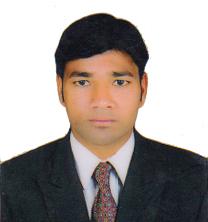 Gulfjobseeker.com CV No: 77184Mobile +971504753686, +971505905010  cvdatabase[@]gulfjobseeker.comTo contact this candidate use this linkhttp://www.gulfjobseeker.com/feedback/contactjs.php_____________________________________________________________________________           I hereby submit my application for any suitable job in your organization with extreme hope and give me a chance to prove my ability under your kind guidance and control. I am furnishing my CV for your kind perusal and feel sure that your good self will find my qualification just suitable for job requirement.2 year experience in Hardware & NetworkingGlobarena Technologies Private Limited         Organization: InfoTech Computer Technical Solution,         Place: Suchitra, , India65 days experience in project work RDP Think Client from one PC to many userOperating system              :        MS- DOS & Windows seriesPackages                            :         Ms- OfficePC Assembling and troubleshootingUp gradation of motherboard, processers ,RAM as per the system    RequirementInstalling of all kinds of NIC, printers , scanners and webcam drivers          etc,Installation and working with hard disk drivers , modems and drivers    Operating System Supporting Skills:Installation of Windows XP , windows vista , windows 7 and windows 2008Managing local users and group , files and folders, desktop setting  Working with disk management, back up and restoring Data.    Networking Skills:Installing and configuring network using various cabling methodAssigning IP addresses and troubleshooting     Windows 2008 Server Skills:Working with windows 2008 and drivers.Working with storage, local user account and group, domain   Account and group.Implementing of shadows copies, network shares and permissions.Scheduling backups and restoring system dataImplementing DNS, DHCP , DHCP relay agent, IISConfigure the windows deployment servicesMS Office and data entryTopic:  -   trouble shooting network, installing software and    Configuring.Installing windows – XP , Windows – 8, windows – server 2008One PC to Many usersOver all 45 days project experience in RDP Think ClientPassed B.SC from  of Meghalaya with 72%(2008 – 20012)   Passed intermediate from shaakari jr.college of board of intermediateEducation with 65% ( 2004 – 2007)Passed SSC from St’  of board of secondary Education with 62% ( 2004 – 2005)Playing cricket and collecting articles from paper and magazines  Gender                                     :                Male                          Date of Birth                           :                10-05-1989                                     Nationality                               :                Indian                          Languages known                   :                English, Telugu and Hindi                                         I hereby declare that the above given details are true and correct to the best of my knowledge and belief.Career Objective:Work Experience:Project Experience:Technical Skill: Other Technical Skill:Academic Project:Academic Profile:Hobbies and Declaration:Personal Profile:Declaration: